Allegato AAL DIRIGENTE SCOLASTICOIl/la	sottoscritto/a		(c.f	)	nato/a	a 	  il	residente a	Via  	in servizio presso questa Istituzione Scolastica plesso 	ovvero in servizio presso l’Istituzione Scolastica_________________________ovvero professionista esterno con P.IVA __________________________________relativamente al ruolo previstO dal P.O.N. FSE Apprendimento e socialità 2014-2020 e coerentemente con la Nota MIUR n. 33956 del 18.05.2022CHIEDEdi partecipare alla procedura comparativa per titoli ed esperienza professionale per l’attribuzione dell’incarico di ESPERTO per l’attuazione delle azioni di formazione riferite all’Asse I – Istruzione – Fondo Sociale Europeo (FSE) - Obiettivi specifici Obiettivi Specifici 10.1 e 10.2 – Azioni 10.1.1 e 10.2.2. finanziato con FSE e FDR.A tal fine dichiara di voler partecipare per i seguenti incarichi e moduli (per il medesimo modulo non è possibile presentare candidatura sia come Esperto che come Tutor):Progetto 10.1.1A-FDRPOC-PU-2022-44 Titolo Progetto: Riscopriamo l’entusiasmo a scuola!Progetto: 10.2.2A-FDRPOC-PU-2022-47Titolo Progetto: TRAGUARDI. VERSO IL SUCCESSO FORMATIVO DI TUTTE LE STUDENTESSE E GLI STUDENTIAutocertificazione ex art. 46 D.P.R. n. 445/2000Il/la sottoscritto/a	dichiara di essere cittadino/a italiano o di altro Stato membro dell’Unione Europea; di godere dei diritti civili e politici e di non avere riportato condanne penali e non essere destinatari di provvedimenti che riguardano l’applicazione di misure di prevenzione, di decisioni civili e di provvedimenti amministrativi iscritti nel casellario giudiziale. 	lì  	Il sottoscrittoAccettazione del trattamento dei dati personali secondo quanto previsto dal D. Lg. n. 196 del 30 giugno 2003 e successive modificazioni.Data e FirmaAccettazione con la quale si impegna ad assumere l’incarico senza riserva e secondo le esigenzeorganizzative della scuola.       Data e FirmaAllegati: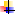 Allegato B Curriculum VitaeCopia del documento di riconoscimentoDichiarazione assenza cause ostativeRecapiti per eventuali comunicazioni:tel.  	cell.  	e-mail  	N.Titolo ModuloIncarico Tutor(scegliere barrando la casella)1DALL'ORCHESTRA AL SUCCESSO, RITROVIAMO IL SORRISO A SCUOLA!2Percorsi per ritrovare l'identità e valorizzare differenze3Il rispetto dell'altro nei social e nella vita quotidiana4Miglioriamo la nostra scuola e la comunità!N.Titolo ProgettoIncarico Tutor(scegliere barrando la casella)1Progetto di potenziamento della lingua italiana per le classi prime S.G. Bosco- Netti2Progetto di potenziamento della lingua italiana per le classi seconde S.G. Bosco- Netti3Progetto di potenziamento della lingua italiana per le classi terze S.G. Bosco- Netti4Progetto di potenziamento della lingua inglese per le classi prime S.G. Bosco- Netti5Progetto di potenziamento della lingua inglese per le classi seconde S.G. Bosco- Netti6Progetto di potenziamento della lingua inglese per le classi terze S.G. Bosco- Netti7Progetto di potenziamento di matematica per le classi prime S.G. Bosco- Netti8Progetto di potenziamento di matematica per le classi seconde S.G. Bosco- Netti9Progetto di potenziamento di matematica per le classi terze S.G. Bosco- Netti